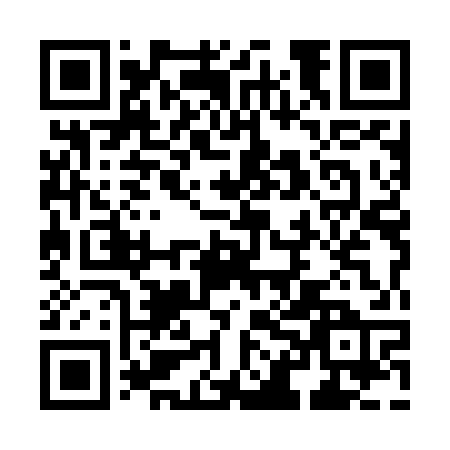 Prayer times for Koo Wee Rup, AustraliaMon 1 Apr 2024 - Tue 30 Apr 2024High Latitude Method: NonePrayer Calculation Method: Muslim World LeagueAsar Calculation Method: ShafiPrayer times provided by https://www.salahtimes.comDateDayFajrSunriseDhuhrAsrMaghribIsha1Mon6:057:321:224:397:118:332Tue6:067:331:224:387:098:323Wed6:067:341:214:377:088:304Thu6:077:351:214:367:068:295Fri6:087:361:214:357:058:276Sat6:097:371:204:347:048:267Sun5:106:3812:203:326:027:258Mon5:116:3912:203:316:017:239Tue5:126:4012:203:305:597:2210Wed5:136:4012:193:295:587:2011Thu5:146:4112:193:285:567:1912Fri5:156:4212:193:275:557:1713Sat5:156:4312:193:265:537:1614Sun5:166:4412:183:255:527:1515Mon5:176:4512:183:245:517:1316Tue5:186:4612:183:235:497:1217Wed5:196:4712:183:225:487:1118Thu5:206:4812:173:205:467:0919Fri5:216:4912:173:195:457:0820Sat5:216:5012:173:185:447:0721Sun5:226:5112:173:175:427:0622Mon5:236:5212:173:165:417:0523Tue5:246:5212:163:155:407:0324Wed5:256:5312:163:145:387:0225Thu5:256:5412:163:135:377:0126Fri5:266:5512:163:125:367:0027Sat5:276:5612:163:115:356:5928Sun5:286:5712:163:105:346:5829Mon5:296:5812:153:095:326:5730Tue5:296:5912:153:085:316:56